Contexte professionnelLa société Made-Style fabrique des pulls en laine et en coton. Le directeur M. Hal Waits souhaite connaître les coûts de revient des différents pulls.Il vous remet le compte de résultats suivant dans lequel les charges directes et indirectes ont été ventilées.Travail à faire1. Réalisez la répartition primaire et secondaire des charges indirectes (annexe 3).2. Calculez les différents coûts (annexe 4 et 5)Annexe 1  Compte de résultatsAnnexe 2  Répartition des charges indirectes (clés de répartition)Annexe 2  Répartition des charges indirectesAnnexe 4  Informations complémentaires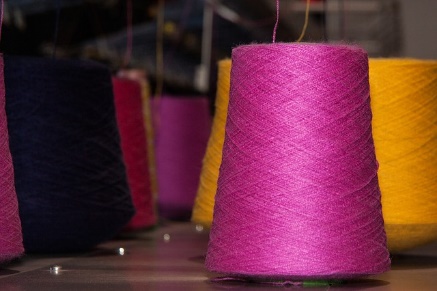 Le stock initial de laine était de 300 bobines à 12 € l’uneLe stock initial de coton était de 500 bobines à 9,20 € la bobineIl a été acheté 4 000 bobines de laine et 2 500 ont été utilisés pour la production de 1700 pullsIl a été acheté 4 000 bobines de coton et 3 200 ont été utilisés pour le production de 1900 pullsLe stock initial de pulls en laine était de 320 à 57,206 € le pull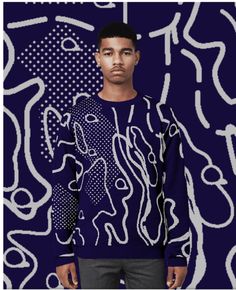 Le stock initial de pulls en coton était de 150 tables à 53,04 € le pullLa production de pulls en laine a nécessité 3 300 h de travailLa production des pulls en coton a nécessité 2 200 h de travailIl a été vendu 1 900 pulls de laineIl a été vendu 2 000 pulls de cotonAnnexe 5  Les différents coûts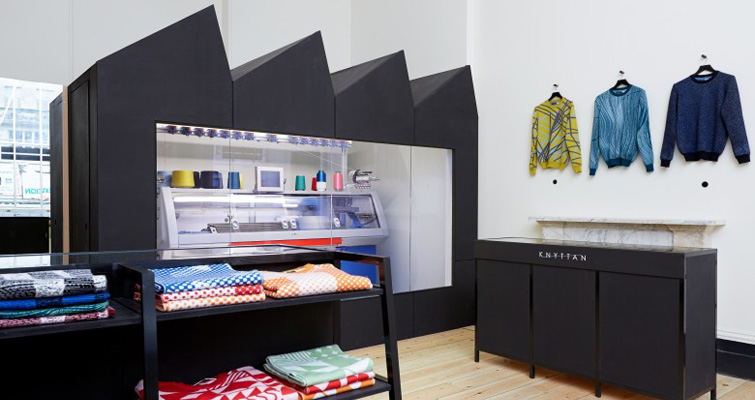 Mission 3 - Analyser des coûts completsMission 3 - Analyser des coûts complets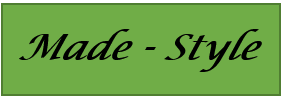 Durée : 2 h ou 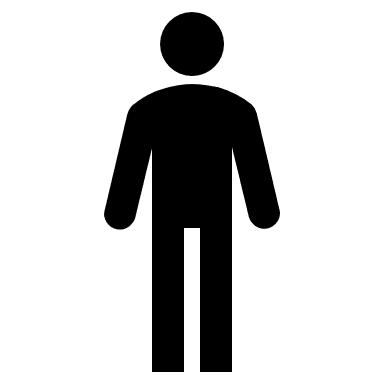 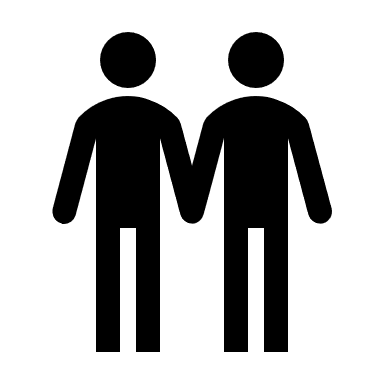 Source | Excel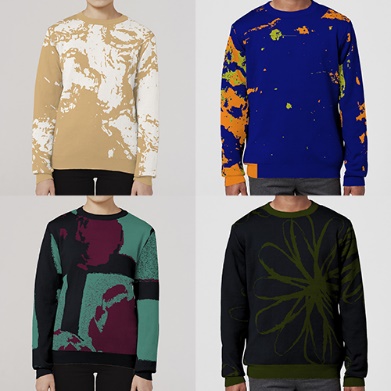 N°ComptesMontantsCharges directesCharges directesCharges indirectesN°ComptesMontantsPulls lainePulls cotonCharges indirectes60101Achat de laine30 000 30 000 60102Achat de coton22 00022 000 60201Achat de fournitures5 2005 20060610Électricité2 0002 00060634Fourniture d'entretien90090060640Fournitures administratives80080061320Location magasin12 00012 00061550Entretien et réparation4 3004 30061600Assurances3 0003 00062300Frais de publicité4 0002 0002 00062411Frais de transport achat laine1 5001 50062412Frais de transport achat coton2 5002 50062500Missions, réception2 2002 20062600Frais postaux et télécoms1 0001 00062700Frais bancaires60060063500Impôts et taxes1 4001 40064101Salaire service achat20 00010 00010 00064102Salaire production90 00045 00045 00064103Salaire commerciaux26 00013 00013 00064104Salaire Administratif25 00025 00066100Intérêts90090068100Dotations aux amortissements15 00015 00070110Ventes pulls en laine170 00070120Ventes pulls en coton199 000TOTAUXTableau de répartition des charges indirectesTableau de répartition des charges indirectesTableau de répartition des charges indirectesTableau de répartition des charges indirectesTableau de répartition des charges indirectesTableau de répartition des charges indirectesCentres auxiliairesCentres auxiliairesCentres principauxCentres principauxCentres principauxÉlémentsEntretienAdministrationAchatsProductionDistributionFournitures100 %Électricité5%5%5%75%10%Fourniture d'entretien5%75%20%Fournitures administratives10%10%10% 60%10%Location magasin100%Entretien et réparation 5% 5%10%  75%5%Assurances  5% 10%  10%  65%10%Missions, réception20% 20%  20%40% Frais postaux et télécoms20% 20%20%40%Frais bancaires20%20%50%10%Impôts et taxes100%Salaire Administratif100%Intérêts20%20%50%10%Dotations aux amortissements10%15%20%50%5%Totaux répartition primaireCentre auxiliaire entretien  -100%10%15% 50%25%Centre auxiliaire administration-100% 30%40%30%Totaux répartition secondaireTotaux répartition secondaireUnité d'œuvre10 € d'achatHeure de MO100 € de C.ANombre d'unités d'œuvre comptes 601à 602105 500 h comptes 701100Coût d'unité d'œuvreTableau de répartition des charges indirectesTableau de répartition des charges indirectesTableau de répartition des charges indirectesTableau de répartition des charges indirectesTableau de répartition des charges indirectesTableau de répartition des charges indirectesTableau de répartition des charges indirectesÉlémentsMontantCentres auxiliairesCentres auxiliairesCentres principauxCentres principauxCentres principauxÉlémentsMontantEntretienAdministrationAchatsProductionDistributionFournitures5 200Électricité2 000Fourniture d'entretien900Fournitures administratives800Location magasin12 000Entretien et réparation4 300Assurances3 000Missions, réception2 200Frais postaux et télécoms1 000Frais bancaires600Impôts et taxes1 400Salaire Administratif25 000Intérêts900Dotations aux amortissements15 000Totaux répartition primaire74 300Centre auxiliaire entretien Centre auxiliaire administrationTotaux répartition secondaireUnités d’œuvreUnité d'œuvre10 € d'achatHeure de MO100 € de C.ANombre d'unités d'œuvreCoût d'unité d'œuvreCoût achat matières 1re achetéCoût achat matières 1re achetéCoût achat matières 1re achetéLaineLaineLaineCotonCotonCotonComposantsQuantitésPrix unitaireMontantQuantitésPrix unitaireMontantAchatsFrais directs sur achatCharges indirectes d’approvisionnementCoût d’achat des matières achetéesCoût achat matières 1re utiliséesCoût achat matières 1re utiliséesCoût achat matières 1re utiliséesCoût achat matières 1re utiliséesCoût achat matières 1re utiliséesCoût achat matières 1re utiliséesCoût achat matières 1re utiliséesCoût achat matières 1re utiliséesCoût achat matières 1re utiliséesCoût achat matières 1re utiliséesCoût achat matières 1re utiliséesCoût achat matières 1re utiliséesCoût achat matières 1re utiliséesCoût achat matières 1re utiliséesCoût achat matières 1re utiliséesCoût achat matières 1re utiliséesCoût achat matières 1re utiliséesCoût achat matières 1re utiliséesCoût achat matières 1re utiliséesCoût achat matières 1re utiliséesCoût achat matières 1re utiliséesCoût achat matières 1re utiliséesLaineLaineLaineLaineLaineLaineLaineLaineLaineCotonCotonCotonCotonCotonCotonCotonCotonCotonCotonCotonCotonCotonQ Q PU(CMUP)PU(CMUP)PU(CMUP)PU(CMUP)MontantMontantMontantQ (m3)Q (m3)Q (m3)PU (CMUP)PU (CMUP)PU (CMUP)PU (CMUP)PU (CMUP)MontantMontantMontantMontantMontantStock 01/01Stock 01/0130030012,00 €12,00 €12,00 €12,00 €3 600 €3 600 €3 600 €5005005009,20 €9,20 €9,20 €9,20 €9,20 €4 600 €4 600 €4 600 €4 600 €4 600 €EntréesEntrées4 0004 0004 0004 0004 000TotalTotalCoût d’achat  matières utiliséesCoût d’achat  matières utiliséesStock 31/12Stock 31/12Coût de production des pulls fabriquésCoût de production des pulls fabriquésCoût de production des pulls fabriquésCoût de production des pulls fabriquésCoût de production des pulls fabriquésCoût de production des pulls fabriquésCoût de production des pulls fabriquésCoût de production des pulls fabriquésCoût de production des pulls fabriquésLaineLaineLaineLaineLaineLaineLaineLaineLaineCotonCotonCotonCotonCotonCotonCotonCotonCotonCotonCotonQQQPUPUMontantMontantMontantMontantQQQQPUPUPUMontantMontantMontantMontantCoût achat matières utiliséesCoût achat matières utiliséesCoût achat matières utiliséesCoût achat matières utiliséesFrais directs de productionFrais directs de productionFrais directs de productionFrais directs de productionFrais indirects de productionFrais indirects de productionFrais indirects de productionFrais indirects de productionCoût de production pulls fabriquésCoût de production pulls fabriquésCoût de production pulls fabriquésCoût de production pulls fabriquésCoût de production des pulls vendusCoût de production des pulls vendusCoût de production des pulls vendusCoût de production des pulls vendusCoût de production des pulls vendusCoût de production des pulls vendusLaineLaineLaineLaineLaineLaineLaineLaineLaineLaineLaineCotonCotonCotonCotonCotonCotonCotonCotonCotonCotonCotonCotonCotonQQPU (CMUP)PU (CMUP)PU (CMUP)MontantMontantMontantMontantMontantMontantQQQPU (CMUP)PU (CMUP)PU (CMUP)PU (CMUP)PU (CMUP)PU (CMUP)MontantMontantMontantMontantMontantStock 01/01      320         320   57,206 €57,206 €57,206 €   18 306,00 €    18 306,00 €    18 306,00 €    18 306,00 €    18 306,00 €    18 306,00 € 15015015053,040 €53,040 €53,040 €53,040 €53,040 €53,040 €     7 956,00 €      7 956,00 €      7 956,00 €      7 956,00 €      7 956,00 € EntréesTotalCoût production pulls vendusStock 31/12Coût de revient des pullsLaineLaineLaineLaineLaineLaineLaineLaineLaineLaineLaineLaineLaineLaineLaineCotonCotonCotonCotonCotonCotonCotonCotonCotonCotonCotonQQQQPU PU PU PU PU MontantMontantMontantMontantMontantMontantQ Q PUPUPUPUPUMontantMontantMontantMontantCoût de production des pulls vendusFrais directs de distributionFrais indirects de distributionCoût de revient des pulls vendusChiffre d'affaires1900190019001900104,737 € 104,737 € 104,737 € 104,737 € 104,737 €  199 000,00 €  199 000,00 €  199 000,00 €  199 000,00 €  199 000,00 €  199 000,00 € 2 0002 00085,00 € 85,00 € 85,00 € 85,00 € 85,00 € 170 000,00 € 170 000,00 € 170 000,00 € 170 000,00 € Résultat